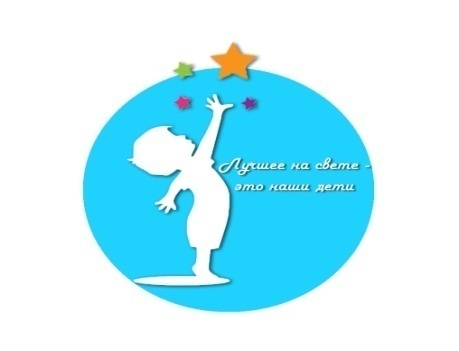 Ответственные за проведение  школьного  фестиваля  флешмобов «Школа – наш родной дом», посвящённого старту Десятилетия детства в России «Лучшее на свете – это наши дети!»1 классыТема: родная школаИсмайлова А.2 классыТема: вместе весело шагатьСорокина А.3 классыТема: братья наши меньшиеПоложечникова Ю.4 классыТема: как прекрасен этот мирЛошкарева А.5 классыТема: танцы народов мира, белорусский танецАвдеева Е.6 классыТема: танцы народов мира, кавказские танцыКоновалова Е.7 классыТема: танцы народов мира, русская плясоваяШорохова А.8 классыТема: танцы народов мира, хороводШорохова Е. 9 классыТема: песенно-танцевальный флешмоб, матросский танец «Яблочко»Старцева А.10 – 11 классыТема: песенно-танцевальный флешмоб, военная плясоваяМорозова М.